به نام ایزد  دانا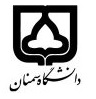 (کاربرگ طرح درس)                   تاریخ بهروز رسانی:  02/10/99             دانشکده     کویر شناسی                                               بودجهبندی درسمقطع: کارشناسیمقطع: کارشناسیمقطع: کارشناسیتعداد واحد: نظری3تعداد واحد: نظری3فارسی: اقتصاد جنگلفارسی: اقتصاد جنگلنام درسپیشنیازها و همنیازها: اقتصاد منابع طبیعیپیشنیازها و همنیازها: اقتصاد منابع طبیعیپیشنیازها و همنیازها: اقتصاد منابع طبیعیپیشنیازها و همنیازها: اقتصاد منابع طبیعیپیشنیازها و همنیازها: اقتصاد منابع طبیعیلاتین:forest economyلاتین:forest economyنام درسشماره تلفن اتاق:5558شماره تلفن اتاق:5558شماره تلفن اتاق:5558شماره تلفن اتاق:5558علیرضا مشکی	مدرس:علیرضا مشکی	مدرس:علیرضا مشکی	مدرس:علیرضا مشکی	مدرس:منزلگاه اینترنتی:http://alirezamoshki.profile.semnan.ac.irمنزلگاه اینترنتی:http://alirezamoshki.profile.semnan.ac.irمنزلگاه اینترنتی:http://alirezamoshki.profile.semnan.ac.irمنزلگاه اینترنتی:http://alirezamoshki.profile.semnan.ac.irAlireza_moshki@semnan.ac.ir	پست الکترونیکی:Alireza_moshki@semnan.ac.ir	پست الکترونیکی:Alireza_moshki@semnan.ac.ir	پست الکترونیکی:Alireza_moshki@semnan.ac.ir	پست الکترونیکی:برنامه تدریس در هفته و شماره کلاس:برنامه تدریس در هفته و شماره کلاس:برنامه تدریس در هفته و شماره کلاس:برنامه تدریس در هفته و شماره کلاس:برنامه تدریس در هفته و شماره کلاس:برنامه تدریس در هفته و شماره کلاس:برنامه تدریس در هفته و شماره کلاس:برنامه تدریس در هفته و شماره کلاس:اهداف درس:آشنایی دانشجویان با اصول علم اقتصاد جنگلاهداف درس:آشنایی دانشجویان با اصول علم اقتصاد جنگلاهداف درس:آشنایی دانشجویان با اصول علم اقتصاد جنگلاهداف درس:آشنایی دانشجویان با اصول علم اقتصاد جنگلاهداف درس:آشنایی دانشجویان با اصول علم اقتصاد جنگلاهداف درس:آشنایی دانشجویان با اصول علم اقتصاد جنگلاهداف درس:آشنایی دانشجویان با اصول علم اقتصاد جنگلاهداف درس:آشنایی دانشجویان با اصول علم اقتصاد جنگلامکانات آموزشی مورد نیاز:-امکانات آموزشی مورد نیاز:-امکانات آموزشی مورد نیاز:-امکانات آموزشی مورد نیاز:-امکانات آموزشی مورد نیاز:-امکانات آموزشی مورد نیاز:-امکانات آموزشی مورد نیاز:-امکانات آموزشی مورد نیاز:-امتحان پایانترمآزمایشگاهارزشیابی مستمر(کوئیز)ارزشیابی مستمر(کوئیز)فعالیتهای کلاسی و آموزشیفعالیتهای کلاسی و آموزشینحوه ارزشیابینحوه ارزشیابی15-3322درصد نمرهدرصد نمرهسعید ارسطو، اقتصاد جنگل، انتشارات دانشگاه تهرانعمادیان و امیری، اصول مقدماتی اقتصاد جنگل، انتشارات دانشگاه گرگانسعید ارسطو، اقتصاد جنگل، انتشارات دانشگاه تهرانعمادیان و امیری، اصول مقدماتی اقتصاد جنگل، انتشارات دانشگاه گرگانسعید ارسطو، اقتصاد جنگل، انتشارات دانشگاه تهرانعمادیان و امیری، اصول مقدماتی اقتصاد جنگل، انتشارات دانشگاه گرگانسعید ارسطو، اقتصاد جنگل، انتشارات دانشگاه تهرانعمادیان و امیری، اصول مقدماتی اقتصاد جنگل، انتشارات دانشگاه گرگانسعید ارسطو، اقتصاد جنگل، انتشارات دانشگاه تهرانعمادیان و امیری، اصول مقدماتی اقتصاد جنگل، انتشارات دانشگاه گرگانسعید ارسطو، اقتصاد جنگل، انتشارات دانشگاه تهرانعمادیان و امیری، اصول مقدماتی اقتصاد جنگل، انتشارات دانشگاه گرگانمنابع و مآخذ درسمنابع و مآخذ درستوضیحاتمبحثشماره هفته آموزشیمفهوم اقتصاد در جنگل1عرضه و تقاضای چوب و قیمت گذاری2بازار چوب در ایران و دنیا3توابع تولید در اقتصاد جنگل4هزینه های تولید در جنگل5تکنیکهای تجزیه و تحلیل سرمایه گذاری در جنگل6اقتصاد منابع طبیعی و ارزش گذاری خدمات جنگل7تخصیص زمین و استفاده چند منظوره از آن8اقتصاد زراعت چوب9تعیین سن مناسب بهره برداری10مدل هارتمن11تجزیه و تحلیل ریسک در جنگل12منابع اقتصادی جنگلهای ایران13مسایل حمل و نقل و استفاده از زمین در جنگل14حمل و نقل و هزینه های استقرار کارخانه های چوب در اطراف جنگل15ارزیابی و آزمون نهایی16